Jméno a příjmení:	Třída:Školní rok:Seznam děl pro ústní část maturitní zkoušky1 – Světová a česká literatura do konce 18. století (min. 2 tituly)2 – Světová a česká literatura do konce 19. století (min. 3 tituly)3 – Světová literatura 20. století (min. 4 tituly)4 – Česká literatura 20. století (min. 4 tituly)5 – Současná světová a česká literatura (min. 4 tituly)V Chrudimi dne 					podpis: 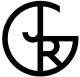 Gymnázium Josefa Ressela, Chrudim,Olbrachtova 291 537 01 Chrudimčísloot.číslotitulujméno a příjmeníautoranázev titululiterárnídruhčísloot.číslotitulujméno a příjmeníautoranázev titululiterárnídruhčísloot.číslotitulujméno a příjmeníautoranázev titululiterárnídruhčísloot.číslotitulujméno a příjmeníautoranázev titululiterárnídruhčísloot.číslotitulujméno a příjmeníautoranázev titululiterárnídruh